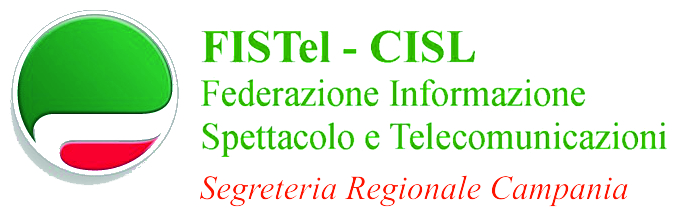 PROGETTO SALUTE NELL’AZIENDAP A T R O C I N I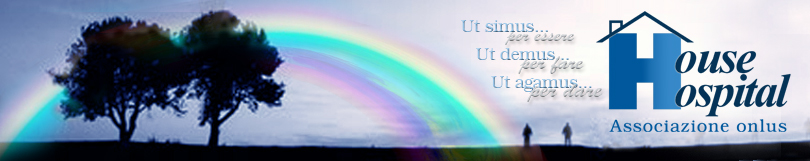 Presidenza della Repubblica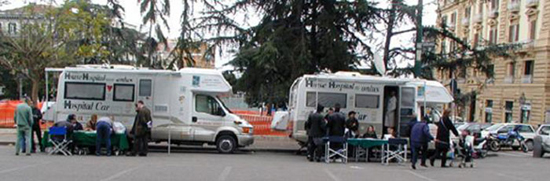 Presidenza del Consiglio dei MinistriMinistero della SaluteMinistero delle Politiche SocialiMinistero delle pari opportunitàPresidenza Consiglio Regione CampaniaAssessorato alla Sanità Regione CampaniaCAMPAGNA DI PREVENZIONEMercoledì 17 dicembre 2014 Dalle ore 15.00  alle ore 18.00ASSIST S.P.A. – Via Sannio, 19/29 – Napoli (c/o parcheggio Hotel Magri’s)Visita Senologica: Dott.  Michele De Riggi – Medico-Senologo Istituto Nazionale Tumori - IRCCS "Fondazione G.Pascale"Screening Patologie Vascolari: Dott.ssa Francesca Mosella – AOU Federico II -  DAI di gastroenterologia e chirurgia - UOC di chirurgia generale, bariatrica, oncologica ed endocrino-metabolica.Segreteria   Regionale   FISTel-CISL   Campania